Obec Lysovice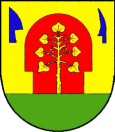 Lysovice 68, 682 01 VyškovIČ: 00368768, e-mail: obec-lysovice@cbox.cz_______________________________________________________________Starosta obce Lysovice ve smyslu ustanovení § 166 odst. 2 zákona č. 561/2004 Sb., o předškolním, základním, středním, vyšším odborném a jiném vzdělávání (školský zákon), ve znění pozdějších předpisů, vyhlašuje konkursní řízenína vedoucí pracovní místo ředitele/ředitelky Mateřské školy Lysovice, okres Vyškov, příspěvkové organizacese sídlem Lysovice 117, 682 01 VyškovPožadavky:splněné předpoklady a odborná kvalifikace pro výkon činnosti ředitele školy/školského zařízení podle zákona č. 563/2004 Sb., o pedagogických pracovnících a o změně některých zákonů, ve znění pozdějších předpisů;znalost problematiky organizace, řízení a financování ve školství a příslušných předpisů;organizační a řídící schopnosti, dobrá znalost práce na PC.Náležitosti písemné přihlášky:formulaci, ze které vyplyne, že se jedná o přihlášku uchazeče do konkursního řízení na uvedené vedoucí pracovní místo; jméno a příjmení uchazeče včetně titulu;datum narození uchazeče;místo trvalého pobytu uchazeče;korespondenční adresu uchazeče (liší-li se od adresy místa trvalého pobytu)písemný souhlas se zpracováním osobních údajů pro účely tohoto konkursního řízení ve smyslu zákona č. 101/2000 Sb., o ochraně osobních údajů, v platném znění.K písemné přihlášce musí být přiloženy originály nebo úředně ověřené kopie následujících dokumentů: doklady o požadované odborné kvalifikaci (diplom a vysvědčení o státní zkoušce nebo diplom a dodatek k diplomu; poznámka: u mateřské školy popřípadě vysvědčení o maturitní zkoušce);doklad o průběhu zaměstnání, ze kterého vyplývá délka praxe včetně pracovního zařazení (např. pracovní smlouvy, potvrzení zaměstnavatelů);strukturovaný profesní životopis;koncepci dalšího rozvoje organizace (max. rozsah 3 stran formátu A4);výpis z evidence Rejstříku trestů (ne starší 3 měsíců);Obec LysoviceLysovice 68, 682 01 VyškovIČ: 00368768, e-mail: obec-lysovice@cbox.cz_______________________________________________________________lékařské potvrzení o zdravotní způsobilosti k výkonu pracovního místa ředitele/ředitelky organizace (ne starší 2 měsíců).  Předpokládaný nástup na pracovní místo ředitele/ředitelky: co nejdřívePísemnou přihlášku a výše uvedené dokumenty doručte nejpozději do 8. 3. 2024 do 10 hodin na adresu: Obec Lysovice, Lysovice 68, 682 01 Vyškov.Obálku označte slovy „KONKURSNÍ ŘÍZENÍ – NEOTVÍRAT“.Případné dotazy a informace na tel. čísle 724 096 625 nebo emailu: obec-lysovice@cbox.cz.V Lysovicích dne 14. 2. 2024								         ________________								               Zdeněk Gryc								               starosta obceVyvěšeno: 14. 2. 2024Sňato: